USAID, the U.S. energy services company AES, and the East Kazakhstan Region held three days of discussion in Ust-Kamengorsk October 15-17 as part of their partnership to improve energy efficiency in the heavily industrial East Kazakhstan region.  Discussions included a day-long conference on practical approaches to energy monitoring and management systems (EMMS), that included government representatives from East Kazakhstan and other regions, business people, and students.  Speakers provided lessons from Karaganda, East Kazakhstan and Pavlodar regions, as well as applicable practices from Russia and Ukraine on energy efficiency and implementation of EMMSs, as well as the relating the experience of an energy service company (ESCO).  The following day, members of the Industrial Assessment Center at the East-Kazakhstan State Technical University presented the results of industrial energy audits for three firms: a fittings plant, a poultry processing company, and a combined heat and power plant.  Company representatives discussed plans to incorporate some of the recommended measures over the next year.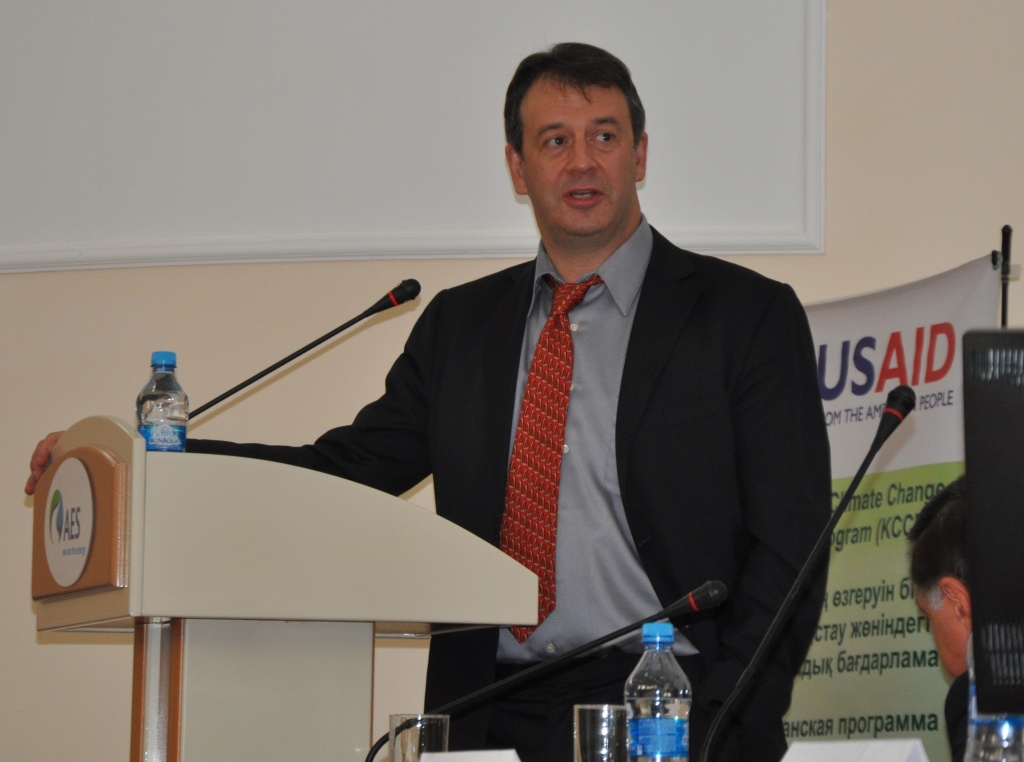 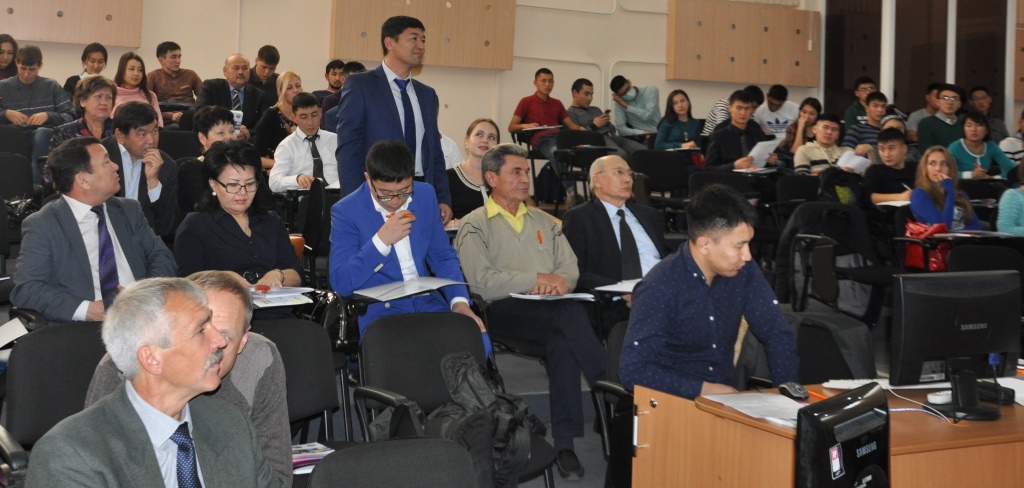 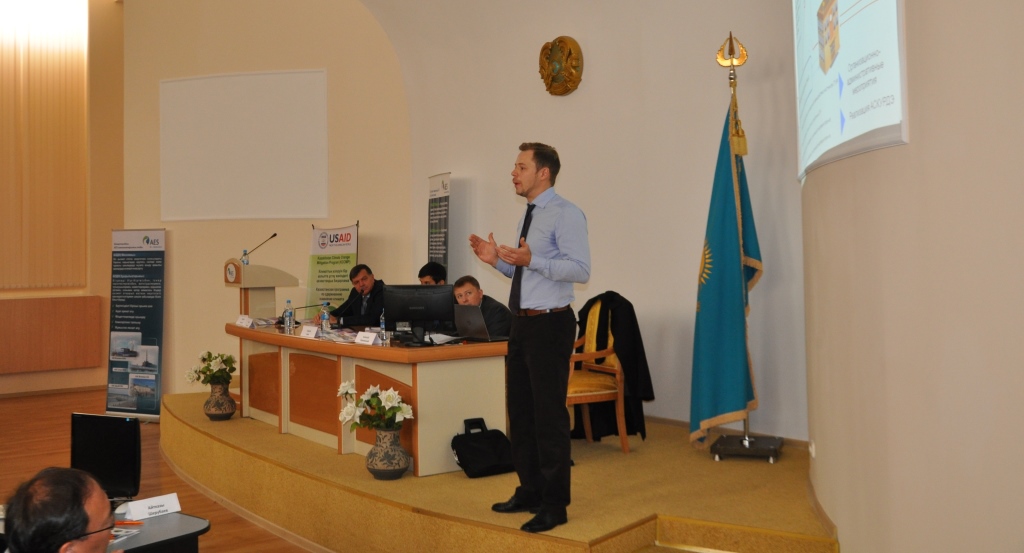 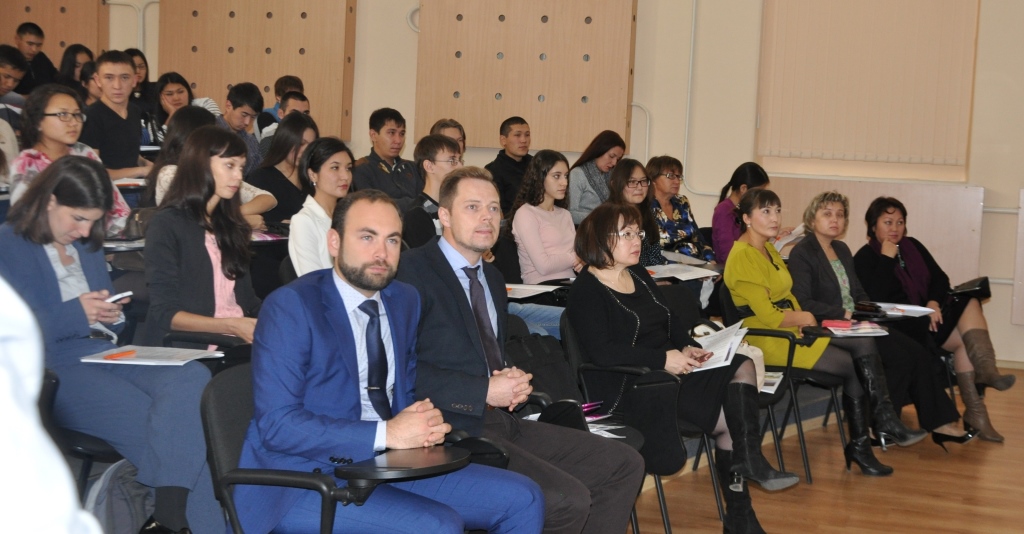 